Add the Zoom Integration to BrightspaceOpen your Brightspace course and click Content from the course navigation bar.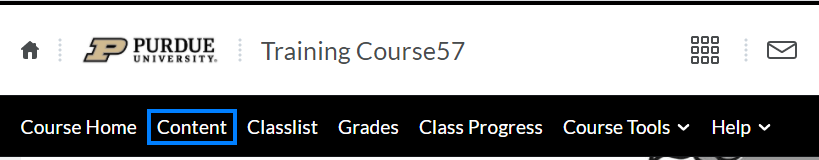 Open an existing module where the Zoom link should reside, or create a new module using the Add a module text box.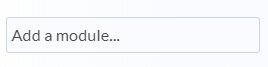 Click Existing Activities and select External Learning Tools from the drop-down.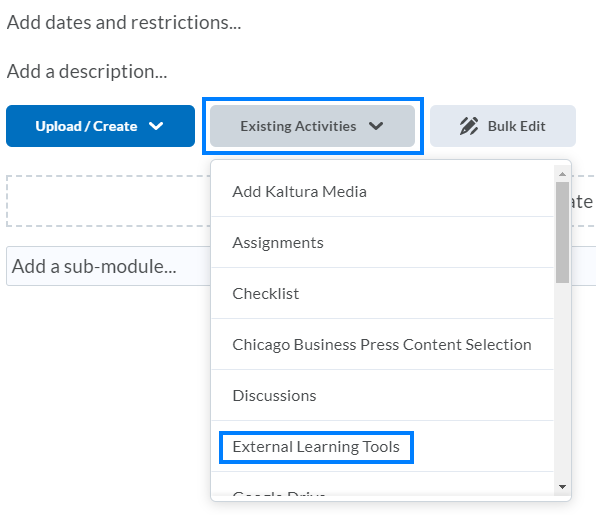 Select Zoom from the list of available tools.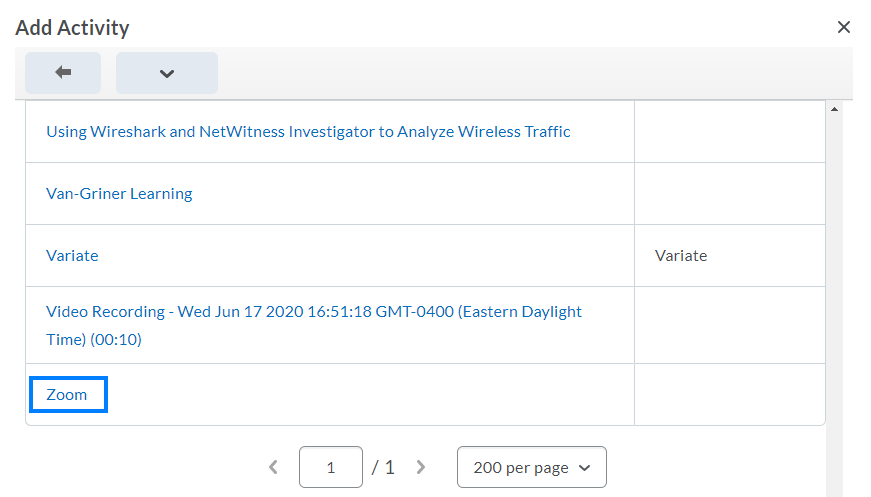 Click the Zoom link that has been added to the course module.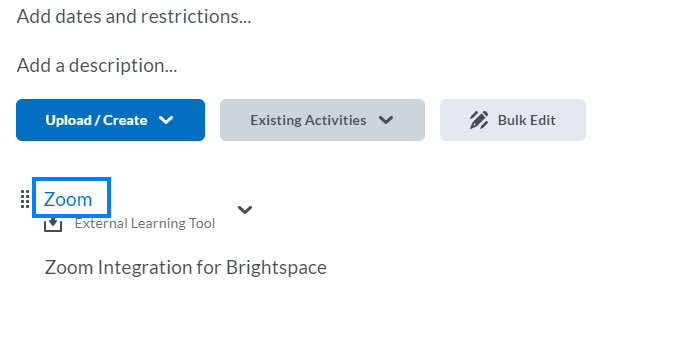 Click Schedule a New Meeting and proceed with scheduling your class meeting.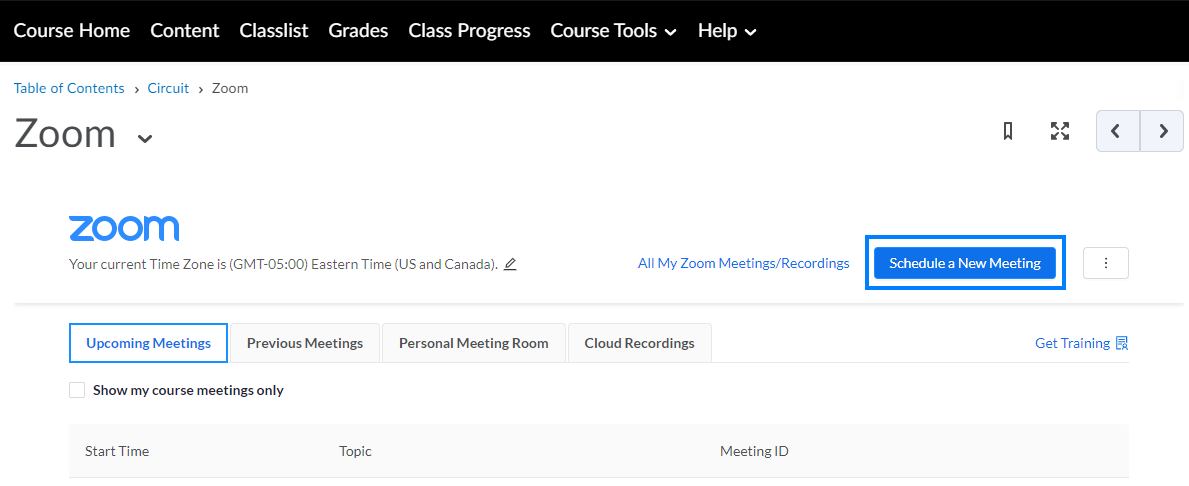 When students login, the Zoom link in the module will take them to a page listing the upcoming Zoom meetings with a button to join.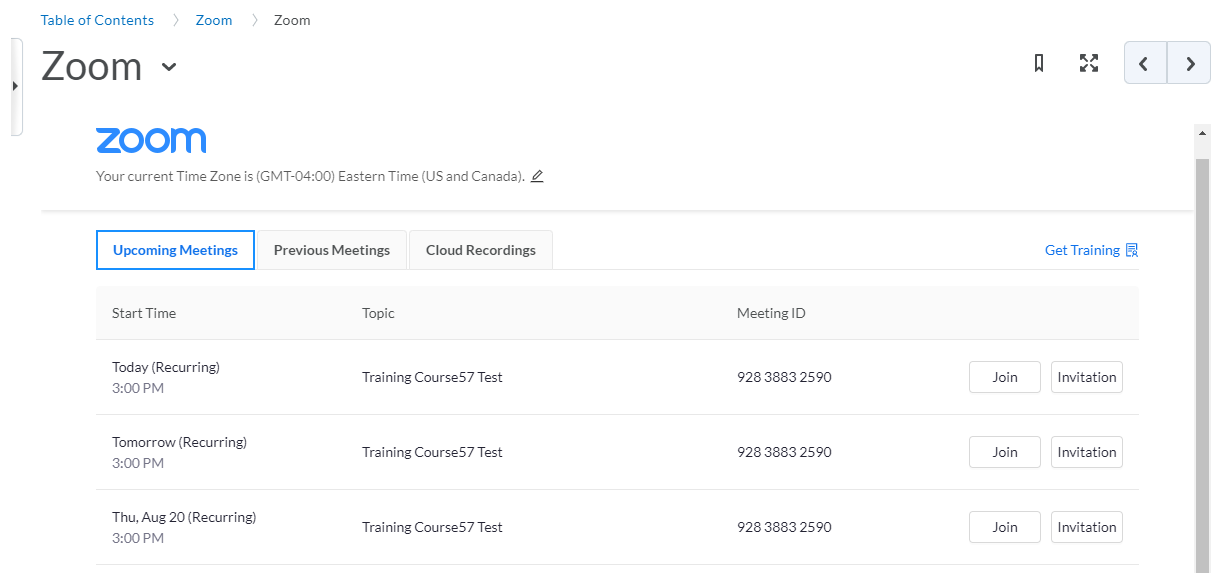 